Suomen Lancashire Heeler -yhdistys ry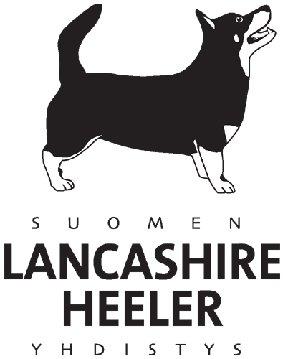 Lancashire heelereillä esiintyviä perinnöllisiä sairauksia ja vikojaParhaimmillaan lancashire heeler on terve ja pitkäikäinen rotu. Kattavaa terveystietoa lancashirenkarjakoirasta on saatavilla Suomen Kennelliiton jalostustietojärjestelmästä (KoiraNet), lancashirenkarjakoiran jalostuksen tavoiteohjelmasta (JTO) ja SLHY ry:n jalostustoimikunnan yhdistyksen nettisivuilla  ylläpitämästä Suuresta terveystaulukosta.Kuten kaikilla koiraroduilla myös heelereillä esiintyy joukko periytyviä vikoja ja sairauksia. Suurimmaksi osaksi periytyminen tapahtuu resessiivisesti eli piilevästi, joten tällaisen taipumuksen kantajaa ei voida tunnistaa sen ulkoasun perusteella. Vastuuntuntoinen kasvattaja käyttää jalostukseen vain terveiksi todettuja yksilöitä. Siitä huolimatta saattaa tapahtua, että kaksi tervettä koiraa, jotka kantavat piilevänä samaa sairaustaipumusta, paritetaan keskenään ja tulokseksi saadaan sairas tai sairastuva yksilö. Usein nämä piilevästi periytyvät sairaudet puhkeavat vasta, kun koira on jo ohittanut pentu- ja nuoruusiän. Ostajan tulee ottaa huomioon, että hän pennun hankkiessaan ostaa sen siinä kunnossa kuin se luovutushetkellä on. Pennun terveydentila käy selville eläinlääkärin pentutarkastustodistuksesta.Heelerpennut tulisi silmätarkastaa virallisesti ennen luovutusta mahdollisten pentuiässä havaittavien muutosten varalta. Sitoumuskasvattajat sitoutuvat silmätarkastuttamaan kaikki pentueensa. Seuraava silmätarkastus on hyvä tehdä 1-2 vuoden iässä ja sitä seuraavat aikuisiällä 3-5 vuotiaana sekä yli 8 vuotiaana. Polvitarkastus on hyvä tehdä koiran täytettyä 1 vuotta (lausunto on silloin  voimassa 2 vuotta) ja seuraava tarkastus yli 3-vuotiaana (jolloin lausunto on voimassa koiran loppuiän).Eniten terveydellisiä riskejä rodulle aiheutuu polviin liittyvistä ongelmista, neurologisista sairauksista sekä silmäsairauksista.
Luusto ja niveletKondrodystrofiaLancashire heeler on kondrodystrofinen rotu eli rodun ominaispiirre on normaalia matalampi raajakorkeus. 
Kondrodystrofisilla koiraroduilla on perinnöllinen luiden kasvuhäiriö, joka aiheuttaa jalkojen luiden pituuskasvun häiriintymisen. Luiden pituuskasvu tapahtuu rustoisten kasvulevyjen kohdalla. Pituuskasvu loppuu, kun kasvulevyt ovat luutuneet kiinni.  Kaikilla kondrodystrofisten rotujen koirilla raajojen luut ovat lyhyemmät ja paksummat ja myös normaalia käyremmät, mutta toisinaan kyynärluun kasvulinja sulkeutuu liian aikaisin ja värttinäluun jatkaessa kasvuaan luiden mittasuhteet muuttuvat epänormaaleiksi. Joillain koirilla häiriö näkyy tassujen kiertymisenä ulospäin ja ranteiden taipumisena sisäänpäin, jolloin luuston epäterve ja kestämätön rakenne voi aiheuttaa iän myötä pahenevia nivelongelmia.RistisidevaurioPolven ristisiteen pettäminen on tavallisin vamma takajalassa  ja lähes aina katkeaa etummainen ristiside. Tavallisimmin ristiside pettää osittain ja vähitellen viikkojen – kuukausien aikana ja lopulta katkeaa aivan normaalin liikunnan seurauksena. Ristisiteen pettämisen oire on ontuma. Kun ristiside on osittain poikki, ontuma on vaihtelevaa ja se voi tilapäisesti loppua kun raajaa rasitetaan vähemmän. Kun ristiside on kokonaan poikki, ontuma on yleensä jatkuvaa. Ristisidevaurio hoidetaan useissa tapauksissa kirurgisesti. Ristisidevamma on perinnölliseksi luokiteltava rappeumasairaus, mutta sen syntyyn ja sairausalttiuteen vaikuttavat monet takajalan ja polvinivelen rakenteeseen, toimintaan ja aineenvaihduntaan liittyvät tekijät. PatellaluksaatioHeelerillä esiintyy monien muiden pienten rotujen tapaan patellaluksaatiota eli polvilumpion sijoiltaanmenoa. Vaiva on yhteydessä polvinivelen epämuotoiseen rakenteeseen. Suorat polvikulmaukset ja väärät raaja-asennot, kuten sisään- tai ulospäin kääntyneet sääret sekä lyhytraajaisuus altistavat patellaluksaatiolle. Lievempi luksaatio (asteet 1-2) ei vielä välttämättä edellytä leikkaushoitoa vaan voidaan hoitaa konservatiivisesti, oikeanlaista liikuntaa harrastamalla ja hyvää lihaskuntoa ylläpitämällä. Patellaluksaation vakavammat asteet hoidetaan usein kirurgisesti.Neurologiset sairaudetEpilepsiaIdiopaattisen (perinnöllisen) epilepsian syntysyytä ei tiedetä. Epilepsian tavallisimpia oireita ovat toistuvat, yleensä muutamassa minuutissa ohi menevät ns. tajuttomuus-kouristelukohtaukset, tai sellaiset kohtaukset joissa tajunnan taso on hetkellisesti alentunut (ns. poissaolokohtaukset). Perinnöllinen epilepsia puhkeaa tavallisesti 0,5-5 vuoden ikäisillä koirilla, mutta tauti voi alkaa myös nuoremmilla tai vanhemmilla koirilla. Epilepsian tarkkaa periytymismallia ei tunneta. Epilepsia vastaa usein hyvin lääkehoitoon ja pysyy hallinnassa loppuelämän lääkityksen avulla.Paroksysmaalinen DyskinesiaKohtauksittain ilmenevä liikkumishäiriö, johon liittyy tahattomia, mahdollisesti toistuvia, liikkeitä, kouristelua ja vapinaa. Sairaudella on usein tuntematon hermosto- tai lihasperäinen syy. Kohtaukset ovat usein lieviä ja ilmenevät harvoin, jolloin koira voi elää lähes normaalia elämää.Canine Epileptoid Cramping Syndrome (CECS) Koirien epilepsian kaltainen kouristeluoireyhtymä. Kohtaukset alkavat tyypillisesti nuorilla aikuisilla koirilla, mutta alkamisikä vaihtelee paljon. Kohtaukset kestävät parista minuutista puoleen tuntiin, ja tavallisimpia oireita ovat lievä tärinä, liikkumisvaikeudet,  lihasten kouristelu, toistoliikkeet ja epätavalliset asennot. Koira on kohtausten aikana tajuissaan. CECS-alttiuteen vaikuttavat geenit, mutta taudin periytymismallia ei tunneta. On myös mahdollista, että CECS on yksi koirien epilepsian muoto. Toistaiseksi ei siis tiedetä onko CECS-kohtauksissa kyse epilepsiasta vai dyskinesiasta. Kohtaukset ovat usein lieviä ja ilmenevät harvoin, jolloin koira voi elää lähes normaalia elämää.  Gluteenittomalla ruokavaliolla on huomattu olevan suotuisia vaikutuksia kohtausten esiintymistiheyteen.Hampaat ja purentaHammaspuutoksetRodussamme esiintyy kohtalaisen paljon hammaspuutoksia ja kyse on useimmiten välihammaspuutoksista. Välihammaspuutokset eivät yleensä vaikuta koiran elämään, mutta niistä saatetaan mainita näyttelyissä. KiillevaurioKiillehypoplasia on perinnöllinen sairaus, jossa hammaskiilteen muodostuminen on puutteellista.  Tyypillisesti se näkyy ruskeiksi värjäytyneinä hampaina tai ruskeina laikkuina hampaissa. Oireet vaihtelevat lievistä vaikeisiin. Usein koira voi elää normaalia elämää, mutta vaikeissa tapauksissa hampaat saattavat helposti lohjeta ja murtua ja koira voi tarvita säännöllistä hammashoitoa eläinlääkärissä.PurentaviatHeelereillä esiintyy jonkin verran purentavikoja eli ala- ja yläpurentoja, kapeita alaleukoja sekä hampaiden virheasentoja, esim. sapelihampaita. Virheellinen purenta voi aiheuttaa koiralle kipua. Epäiltäessä vikaa hampaissa tulee koira viedä eläinlääkärin arvioitavaksi.


SilmäsairaudetHeelereiden silmistä löytyy jonkin verran erilaisia muutoksia, joista osalla ei ole merkitystä koiran näkökykyyn ja elämään, toisinaan esiintyy myös vakavia, jopa sokeuttavia silmäsairauksia. Lievempiä löydöksiä silmistä ovat mm. PPM-rihmat (synnynnäisiä sikiöaikaisten verisuonten ja kalvojen jäänteitä iiriksessä eli värikalvossa), jotka ovat yleisiä löydöksiä pentutarkastuksissa ja usein haalenevat tai sulavat kokonaan pois iän myötä. Niiden merkitys koiralle on usein vähäinen. Distichiasis (ylimääräisiä ripsiä). Heelereillä tavataan useimmiten sairauden lievempää muotoa, 1-2 ylimääräistä ripseä, millä ei yleensä ole vaikutusta koiran elämään. Silmän pintaan osuvat ripset voivat aiheuttaa ärsytysoireita, jotka vaativat eläinlääkärissä käyntiä. PHTVL/PHPV:ssa linssin ja silmänpohjan välinen sikiökautinen verisuonisto ei ole normaalisti surkastunut. Jäljelle jääneiden verisuonijäänteiden laajuuden mukaan PHTVL jaetaan asteisiin 1-6. Asteen 1 muutos ei ole etenevä eikä yleensä vaikuta koiran elämään, mutta vakavimmissa asteissa on jo kyse sokeutta ja kaihia aiheuttavista muutoksista. Harmaakaihi eli katarakta voi olla vähäinen samentuma linssissä, jolloin sillä ei ole merkitystä koiran näkökykyyn. Samentuma voi edetä myös koko linssin sisältöön ja johtaa silmän sokeutumiseen, jolloin hoitona on kaihileikkaus. Linssiluksaatio eli PLL (Primary Lens Luxation) on vakava silmäsairaus, jossa linssin ripustimet ovat epänormaalisti kehittyneet, rappeutuneet tai repeytyneet ja aiheuttavat linssin irtoamisen. Luksaatio voi olla perinnöllinen tai onnettomuuden tai muun silmäsairauden, esim. silmänpainetaudin, aiheuttama. Yksi heelereillä linssiluksaatiota aiheuttava geenimutaatio on paikallistettu ja geenitesti tämän geenin osalta on käytössä. Linssiluksaatiota aiheuttaa kuitenkin myös tuntemattomat geenit. Linssiluksaatio on kivulias ja välitöntä hoitoa vaativa sairaus, usein on tarpeen poistaa linssi, vakavissa tapauksissa jopa koko silmä.Lasiaisen rappeuma. Lasiainen on normaalisti geelimäinen rakenne, jossa iän myötä tapahtuu hiljalleen vettymistä ja tiivistymien muodostumista. Sairautena rappeumaa pidetään silloin kun se tapahtuu epätavallisen nuorena ja nopeasti. Lasiaisvuoto tarkoittaa rappeutuneen lasiaisen vuotoa silmän etukammioon. CEA eli Collie Eye Anomalia on ryhmä perinnöllisiä synnynnäisiä muutoksia verkkokalvolla ja näköhermon päässä. Pentusilmätarkastuksessa 6-8 viikkoisilla pennuilla voidaan havaita lievimmätkin sairauden asteet, myöhemmällä iällä pigmentti peittää ne. CEA:n lievin muoto on CRD, joka ei vaikuta koiran näkökykyyn tai elämänlaatuun. CEA Coloboma vaikuttaa koiran näkökykyyn riippuen muutoksen koosta ja sijainnista. CEA Ablaatio, aiheuttaa verkkokalvon irotamisen ja koiran sokeutumisen. CEA:n lievimmän muodon (CRD:n) testaamiseen on olemassa geenitesti.PRA on etenevä verkkokalvon surkastuma. Sairaan koiran näkökyky heikkenee asteittain, ensioireina hämäräsokeus. PRA:n seurauksena voi aiheutua myös linssin samentuminen ja harmaakaihimuodostus. PRA on perinnöllinen sairaus, eikä siihen ole hoitoa.RD on synnynnäinen verkkokalvon vajaakehitys, joka jaetaan kolmeen muotoon. Lievimmässä multifokaalissa (mRD) muutokset ovat pieniä ja merkitys koiralle on hyvin vähäinen. Geograafisessa (gRD) muutos on laajempi ja sillä voi olla vaikutusta näkökykyyn. Vakavimmassa ja harvinaisimmassa ns. totaalimuodossa  (tRD) silmä on sokea ja  usein siihen liittyy muitakin kehityshäiriöitä. RD-muutokset voidaan todeta jo pennulla.Mikro-ophtalmia eli pienisilmäisyys on perinnölliseksi oletettu silmäsairaus, jossa silmä on puutteellisesti kehittynyt ja kooltaan normaalia pienempi. Sairauteen voi liittyä silmän muiden osien kehityshäiriöitä, minkä takia silmä voi olla huonosti näkevä tai sokea.Iris hypoplasia ja iris coloboma ovat synnynnäisiä kehityshäiriöitä, joissa iris eli värikalvo kehittyy sikiökaudella puutteellisesti. Kehityshäiriö voi olla lievä (iris hypoplasia) tai vakava (iris coloboma), jolloin iriksessä on selvä reikä. Vakava-asteinen coloboma voi vaikuttaa koiran näkökykyyn. Lievä-asteisella eli iris hypoplasialla ei yleensä ole vaikutusta koiran elämään.

Heelereillä esiintyy jonkin verran myös kasvainsairauksia, allergioita, autoimmuunisairauksia ja maksasairauksia. Koira voi sairastua myös sellaisiin sairauksiin mitä listalla ei ole kuvattu.Ilmoitathan SLHY ry:n jalostustoimikunnalle (heeler.terveystaulukko@gmail.com) mikäli koirallasi ilmenee jokin sairaus tai vika. Tieto lisätään Suureen terveystaulukkoon, joka on kaikille avoin heelereiden terveystietokanta. Ainoastaan tiedon jakaminen auttaa kasvattajia tekemään mahdollisimman hyviä jalostusvalintoja, jotta rotu säilyisi tulevaisuudessa mahdollisimman terveenä.Kasvattaja kertoo kennelliiton kauppasopimuksen mukaisesti juuri sinun koirasi riskeistä sairastua näihin perinnöllisiin sairauksiin. Kasvattaja on kaupantekohetkellä käynyt läpi tämän liitteen ostajan kanssa. Ostaja ymmärtää liitteen sisällön.Allekirjoitukset___________________________________________		__________________________________________Myyjä							Ostaja Lähteet: www.kennelliitto.fi, www.koirangeenit.fi, www.lancashireheeler.fiVersio 1. 13.06.2021